               Mathematics Faculty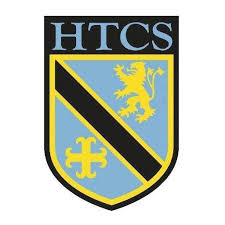 Year 10 Unit 4 OverviewFractions/Decimals/PercentagesTopicKey IdeasProgressProgressProgressTopicKey IdeasRAGFractions/Decimals/PercentagesI can calculate equivalent fractions/simplifying fractions/improper fractions and mixed numbersFractions/Decimals/PercentagesI can calculate a fraction of amountsFractions/Decimals/PercentagesI can multiply and divide fractionsFractions/Decimals/PercentagesI can add and subtract fractionsFractions/Decimals/PercentagesI can convert between fractions, decimals and percentagesFractions/Decimals/PercentagesI can calculate the percentage of amountsFractions/Decimals/PercentagesI can calculate percentage increase and decreaseLessonLearning FocusAssessmentKey Words1Comparing and ordering fractions and using this to solve problems(MW 25/26 CM 135/146/139/140)Formative assessment strategies e.g. MWBs, whole class questioning, Diagnostic Questions, SLOP time with self-assessment, Live Marking etc. Assessment is also supported with our use of ILOs that alternate between Basic Skills Checks one week and then a more individual ILO the following week through Maths watch and Corbett maths (see learning focus). Finally, every unit is assessed half termly as part of our Assessment Calendar in Mathematics.Fraction, equivalent, simplify, improper fraction, mixed number, numerator, denominator2Finding a fraction of a quantity or measurement and use this to solve problems(CM 137)Formative assessment strategies e.g. MWBs, whole class questioning, Diagnostic Questions, SLOP time with self-assessment, Live Marking etc. Assessment is also supported with our use of ILOs that alternate between Basic Skills Checks one week and then a more individual ILO the following week through Maths watch and Corbett maths (see learning focus). Finally, every unit is assessed half termly as part of our Assessment Calendar in Mathematics.Fraction, numerator, denominator, multiply, divide3Multiplying a fraction by a fraction and a whole number and simplify where possible(MW 73 CM 142)Formative assessment strategies e.g. MWBs, whole class questioning, Diagnostic Questions, SLOP time with self-assessment, Live Marking etc. Assessment is also supported with our use of ILOs that alternate between Basic Skills Checks one week and then a more individual ILO the following week through Maths watch and Corbett maths (see learning focus). Finally, every unit is assessed half termly as part of our Assessment Calendar in Mathematics.Fraction, Multiply, numerator, denominator, simplify4Dividing a fraction by a fraction and a whole number and simplify where possible(MW 74 CM 134)Formative assessment strategies e.g. MWBs, whole class questioning, Diagnostic Questions, SLOP time with self-assessment, Live Marking etc. Assessment is also supported with our use of ILOs that alternate between Basic Skills Checks one week and then a more individual ILO the following week through Maths watch and Corbett maths (see learning focus). Finally, every unit is assessed half termly as part of our Assessment Calendar in Mathematics.Fraction, divide, simplify, multiply, numerator, denominator5Using a written method to add and subtract fractions with different denominators(MW 71a CM 133)Formative assessment strategies e.g. MWBs, whole class questioning, Diagnostic Questions, SLOP time with self-assessment, Live Marking etc. Assessment is also supported with our use of ILOs that alternate between Basic Skills Checks one week and then a more individual ILO the following week through Maths watch and Corbett maths (see learning focus). Finally, every unit is assessed half termly as part of our Assessment Calendar in Mathematics.Fraction, addition, subtraction, numerator, denominator, simplify, equivalent6Recalling the methods of all four operations involving fractions when given as a mixtureFormative assessment strategies e.g. MWBs, whole class questioning, Diagnostic Questions, SLOP time with self-assessment, Live Marking etc. Assessment is also supported with our use of ILOs that alternate between Basic Skills Checks one week and then a more individual ILO the following week through Maths watch and Corbett maths (see learning focus). Finally, every unit is assessed half termly as part of our Assessment Calendar in Mathematics.Fraction, addition, subtraction, numerator, denominator, simplify, equivalent7Converting between fractions and decimals and vice versa(MW 84/85 CM 121-131)Formative assessment strategies e.g. MWBs, whole class questioning, Diagnostic Questions, SLOP time with self-assessment, Live Marking etc. Assessment is also supported with our use of ILOs that alternate between Basic Skills Checks one week and then a more individual ILO the following week through Maths watch and Corbett maths (see learning focus). Finally, every unit is assessed half termly as part of our Assessment Calendar in Mathematics.Fractions, Decimals, Percentages, Convert8Converting between percentages and decimals; finding a percentage of an amount and calculating simple interest(MW 86/87 CM 234/235)Formative assessment strategies e.g. MWBs, whole class questioning, Diagnostic Questions, SLOP time with self-assessment, Live Marking etc. Assessment is also supported with our use of ILOs that alternate between Basic Skills Checks one week and then a more individual ILO the following week through Maths watch and Corbett maths (see learning focus). Finally, every unit is assessed half termly as part of our Assessment Calendar in Mathematics.Percentage, amount, divide, multiply 9Calculating percentage increase and decrease without a calculator(MW 108 CM 238)Formative assessment strategies e.g. MWBs, whole class questioning, Diagnostic Questions, SLOP time with self-assessment, Live Marking etc. Assessment is also supported with our use of ILOs that alternate between Basic Skills Checks one week and then a more individual ILO the following week through Maths watch and Corbett maths (see learning focus). Finally, every unit is assessed half termly as part of our Assessment Calendar in Mathematics.Percentage, amount, divide, multiply, increase, decrease10Calculating percentage increase and decrease with and without a calculator using multipliers and calculating VAT(MW 108 CM 238)Formative assessment strategies e.g. MWBs, whole class questioning, Diagnostic Questions, SLOP time with self-assessment, Live Marking etc. Assessment is also supported with our use of ILOs that alternate between Basic Skills Checks one week and then a more individual ILO the following week through Maths watch and Corbett maths (see learning focus). Finally, every unit is assessed half termly as part of our Assessment Calendar in Mathematics.Percentage, amount, divide, multiply, increase, decrease